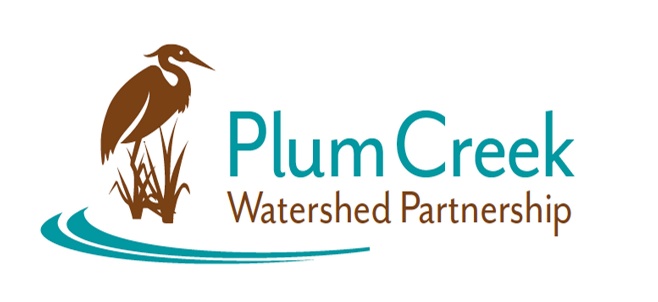 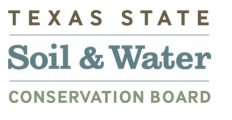 Plum Creek Watershed Partnership Steering Committee Meeting9 AM – 11 AMThursday, May 30thLockhart State Park Recreation Hall 2012 State Park Rd, Lockhart, TX 78644Agenda9:00		Sign in and refreshments		 	Steering Committee Membership: voting action needed 	Work Group Meeting updates	Discussion: Introducing One Water to Plum Creek  	Feral Hog Trap Loan Program Proposal	  	Discuss next Public Stakeholder meeting 11:00		Meeting adjourned Next Meeting: July 2024Location: Kyle - TBA Funding for this effort is provided through a federal Clean Water Act nonpoint source grant administered by the Texas Soil and Water Conservation Board from the U.S. Environmental Protection Agency.